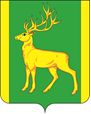 РОССИЙСКАЯ  ФЕДЕРАЦИЯИРКУТСКАЯ  ОБЛАСТЬАДМИНИСТРАЦИЯ МУНИЦИПАЛЬНОГО ОБРАЗОВАНИЯКУЙТУНСКИЙ РАЙОНП О С Т А Н О В Л Е Н И Е«29»  апреля 2020 г.	                               р.п. Куйтун		                                  № 368-п.О внесении изменений в муниципальную программу «Развитие градостроительной деятельности и управление земельными ресурсами на территории муниципального образования Куйтунский район на 2019-2022 годы», утвержденную постановлением администрации муниципального образования Куйтунский район от 22 августа 2018г. № 435-пВ целях актуализации генеральных планов и правил землепользования и застройки сельских поселений муниципального образования Куйтунский район, осуществления государственного кадастрового учета границ населенных пунктов сельских поселений, в соответствии со статьей 179 Бюджетного кодекса Российской Федерации, руководствуясь частью 4 статьи 14 Федерального закона от 6 октября 2003 г. № 131-ФЗ
«Об общих принципах организации местного самоуправления в Российской Федерации», «Порядком разработки, реализации и оценки эффективности реализации муниципальных программ муниципального образования Куйтунский район», утвержденным постановлением администрации муниципального образования Куйтунский район 18.04.2014 г. № 265-п, статьями 37, 46 Устава муниципального образования Куйтунский район, администрация муниципального образования Куйтунский район П О С Т А Н О В Л Я Е Т:1. Внести в муниципальную программу муниципального образования Куйтунский район «Развитие градостроительной деятельности и управление земельными ресурсами на территории муниципального образования Куйтунский район на 2019-2022 годы», утвержденную постановлением администрации муниципального образования Куйтунский район от 22 августа 2018г. № 435-п следующие изменения:1.1. Приложение 1 к постановлению администрации муниципального образования Куйтунский район Муниципальная программа «Развитие градостроительной деятельности и управление земельными ресурсами на территории муниципального образования Куйтунский район на 2019-2022 годы» изложить в новой редакции (Приложение 1).2. Начальнику организационного отдела администрации муниципального образованияКуйтунский район Рябиковой Т.А.:- опубликовать настоящее постановление в газете "Отчий край" и разместить на официальном сайте муниципального образования Куйтунский район в сети «Интернет»;	- внести информационную справку на сайте о внесении изменений.3. Архивному отделу администрации муниципального образования Куйтунский район (Хужеева Е.В.) внести информационную справку в оригинал постановления администрации муниципального образования Куйтунский район от 22 августа 2018 года № 435-п о внесении изменений.4. Настоящее постановление вступает в силу после его официального опубликования.5. Контроль за исполнением данного постановления возложить на заместителя мэра по вопросам жизнеобеспечения администрации муниципального образования Куйтунский район Непомнящий А.А.Мэр муниципального образования Куйтунский район 	                                                                                                       А.П.Мари				 Приложение 1к постановлению администрации муниципального образования Куйтунский район                                                                                             от «29» апреля 2020 года  № 368-п..МУНИЦИПАЛЬНАЯ ПРОГРАММА «РАЗВИТИЕ ГРАДОСТРОИТЕЛЬНОЙ ДЕЯТЕЛЬНОСТИ И УПРАВЛЕНИЕ ЗЕМЕЛЬНЫМИ РЕСУРСАМИ НА ТЕРРИТОРИИ МУНИЦИПАЛЬНОГО ОБРАЗОВАНИЯ КУЙТУНСКИЙ РАЙОН НА 2019-2022 ГОДЫ».1.ПАСПОРТ МУНИЦИПАЛЬНОЙ ПРОГРАММЫ2. ХАРАКТЕРИСТИКА ТЕКУЩЕГО СОСТОЯНИЯ СФЕРЫ РЕАЛИЗАЦИИ МУНИЦИПАЛЬНОЙ ПРОГРАММЫТекущее состояние сферы реализации муниципальной программы характеризуется следующими проблемами:1) Генеральные планы сельских поселений Куйтунского района были разработаны на основании муниципального контракта № 5МК/12 от 29 июня 2012г. и утверждены в четвертом квартале 2013 года. За прошедший период изменения не вносились.За шестилетний период их реализации выявлен ряд проблем: - пересечения границ большинства населенных пунктов с границами земель лесного фонда, отсюда главная проблема - невозможно осуществить государственный кадастровый учет границ населенных пунктов. На сегодняшний день, поставлено всего двенадцать населенных пунктов: с.Каразей, с.Амур, с.Кундуй, п.Степной, д.Харчев, п.Харик, п.Сосновский, д.Листвянка, п.Ахтинский, п.Садовый, п.Уховский, с.Чеботариха.- генеральные планы 2013 г., по своей сути, зафиксировали исходную социально-экономическую ситуацию, актуальную на момент разработки. На сегодняшний день, эта ситуация не соответствует действительности и требуется внести изменения в части иного планирования функциональных  и территориальных зон сельских поселений: в границах населенных пунктов очень много территорий отнесено к зоне природного ландшафта, не предусматривающей массовой застройки. За границами населенных пунктов тоже обозначены территории природного ландшафта, а должно быть разграничение по категориям земель;- изменения, внесенные в Градостроительный кодекс, расширяют требования к содержанию генеральных планов и правил землепользования и застройки поселений;- в 2019 - 2020г. Министерством природных ресурсов и экологии Иркутской области проводятся работы по установлению зон затопления на территории муниципального образования Куйтунский район в отношении: Андрюшинского, Барлукского, Усть-Кадинского, Ленинского, Карымского и Уянского сельских поселений. Данные территории должны быть отображены в генеральных планах и правилах землепользования и застройки поселений.   2) Существующие изменения в программах социально-экономического развития сельских поселений не отражены и в документах территориально планирования, что делает невозможным реализацию данных программ.3. ЦЕЛЬ, ЗАДАЧИ МУНИЦИПАЛЬНОЙ ПРОГРАММЫЦелью муниципальной программы является приведение в соответствие с градостроительным законодательством документов территориального планирования и градостроительного зонирования. Задачей муниципальной программы является создание благоприятных градостроительных условий для развития сельских поселений муниципального образования Куйтунский район, в том числе выполнения мероприятий по социально-экономическому развитию в части размещения объектов капитального строительства связанных с жизнедеятельностью населения:- индивидуальной жилой застройки, - объектов социальной сферы,- производственных и коммунальных объектов,- линейных сооружений.4. СИСТЕМА МЕРОПРИЯТИЙ ПРОГРАММЫ	Система программных мероприятий представляет собой комплекс взаимоувязанных мер, направленных на решение основной цели и задач программы, согласно приложению 1 к настоящей Программе.5. ОБЪЕМ И ИСТОЧНИКИ ФИНАНСИРОВАНИЯ МУНИЦИПАЛЬНОЙ ПРОГРАММЫОбъемы финансирования мероприятий программы за счет средств бюджета муниципального образования Куйтунский район.Отдел архитектуры, строительства администрации муниципального образования Куйтунский район – ответственный исполнитель программы осуществляет управление реализацией программы, в том числе несет ответственность за подготовку и реализацию программы в целом, включая подготовку проектов решений об утверждении программы, внесении в нее изменений, досрочном прекращении реализации программы, согласовании с заинтересованными органами исполнительской власти и представление информации в Министерства Иркутской области, а также подготовку доклада о ходе реализации программы.Общий объем финансирования программы приведен в таблице 1.	          Таблица 1.6. ОЖИДАЕМЫЕ РЕЗУЛЬТАТЫ РЕАЛИЗАЦИИ МУНИЦИПАЛЬНОЙ ПРОГРАММЫПоказатели результативности муниципальной программы представлены в приложении 2 к настоящей программе.Результатом реализации муниципальной программы является актуализация документов территориального планирования и документов градостроительного зонирования всех сельских поселений муниципального образования Куйтунский район и постановка на государственный кадастровый учет границ всех населенных пунктов сельских поселений Куйтунского района. Приложение 1муниципальной программы «Развитие градостроительной деятельности и управление земельными ресурсами на территории муниципального образования Куйтунский район на 2019-2022 годы»Система мероприятий программыПриложение 2муниципальной программы «Развитие градостроительной деятельности и управление земельными ресурсами на территории муниципального образования Куйтунский район на 2019-2022 годы»Показатели результативности муниципальной программы№п/пНаименование характеристик муниципальной программыСодержание характеристик муниципальной программы1231Правовое основание разработки муниципальной программыПостановление Правительства Иркутской области от 8 февраля 2018 г. № 82-пп «Об утверждении Положения о предоставлении и расходовании субсидии из областного бюджета местным бюджетам в целях со финансирования расходных обязательств муниципальных образований Иркутской области на актуализацию документов территориального планирования, субсидии на подготовку документации по планировке территории и субсидии на проведение работ в отношении постановки на кадастровый учет границ населенных пунктов Иркутской области»;Порядок разработки, реализации и оценки эффективности реализации муниципальных программ муниципального образования Куйтунский район, утвержденный постановлением администрации муниципального образования Куйтунский район от 18 апреля 2014 г. № 265-п.2Ответственный исполнитель муниципальной программыАдминистрация муниципального образования Куйтунский район3Соисполнители муниципальной программыОтдел архитектуры, строительства администрации муниципального образования Куйтунский район4Цель муниципальной программыПриведение в соответствие с градостроительным законодательством документов территориального планирования и градостроительного зонирования5Задачи муниципальной программыСоздание благоприятных градостроительных условий для развития муниципальных образований Куйтунского района 6Подпрограммы муниципальной программы -7Сроки реализации муниципальной программыМуниципальная программа реализуется в один этап. Сроки реализации 2019-2022 годы.8Объемы и источники финансирования муниципальной программыОбщий объем финансирования муниципальной программы составит 1 197 000.0 руб. из средств муниципального образования Куйтунский район.9Ожидаемые результаты реализации муниципальной программыАктуализация документов территориального планирования и градостроительного зонирования всех сельских поселений муниципального образования Куйтунский район и осуществление государственного кадастрового учета границ населенных пунктов сельских поселений муниципального образования Куйтунский районИсточник финансированияОбъем финансирования, руб.Объем финансирования, руб.Объем финансирования, руб.Объем финансирования, руб.Объем финансирования, руб.Источник финансированияза весь период реализации муниципальной программыв том числе по годамв том числе по годамв том числе по годамв том числе по годамИсточник финансированияза весь период реализации муниципальной программы2019 год2020 год2021 год2022 год123456Муниципальная программаМуниципальная программаМуниципальная программаМуниципальная программаМуниципальная программаМуниципальная программаБюджет муниципального образования Куйтунский район1 197 000.00485 100.0560 700.0151 200.0N п/пНаименование основных мероприятийОтветственный исполнитель и соисполнителиПериод реализацииИсточники финансированияОбъем финансирования всего, тыс. руб.в том числе по годамв том числе по годамв том числе по годамв том числе по годамСвязь с показателями результа-тивности программыN п/пНаименование основных мероприятийОтветственный исполнитель и соисполнителиПериод реализацииИсточники финансированияОбъем финансирования всего, тыс. руб.2019 год2020 год2021 год2022 годСвязь с показателями результа-тивности программы12345678910111.Актуализация документов территориального планирования и выполнение работ по постановке на кадастровый учет границ населенных пунктов:ОАС2020г.МБ485 100.00485 100.01.1.поселений, пострадавших в результате ЧС в июне-июле 2019г.:Андрюшинского МОБарлукского МОУсть-Кадинского МОЛенинского МОКарымского МОУянского МО 2020г.281 400.0281 400.01.2.Алкинского МОИркутского МОКаразейского МОТулюшского МО2020г..203 700.0203 700.012345678910112Актуализация документов градостроительного зонирования и выполнение работ по постановке на кадастровый учет границ территориальных зон:2021г.МБ207 900.0207 900.02.1.поселений, пострадавших в результате ЧС в июне-июле 2019г.:Андрюшинского МОБарлукского МОУсть-Кадинского МОЛенинского МОКарымского МОУянского МО2021г.120 600.0120 600.02.2.Алкинского МОИркутского МОКаразейского МОТулюшского МО2021г.87 300.087 300.03Актуализация документов территориального планирования и выполнение работ по постановке на кадастровый учет границ населенных пунктов :2021г.МБ352 800.0352 800.03.1.Большекашелакского МОКундуйского МОЛермонтовского МОУховского МОХарикского МОЧеботарихинского МОМингатуйского МОНовотельбинского СМОПанагинского МО2021г.352 800.0352 800.012345678910114Актуализация документов градостроительного зонирования и выполнение работ по постановке на кадастровый учет границ территориальных зон:2022г.МБ151 200.0151 200.04.1.Большекашелакского МОКундуйского МОЛермонтовского МОУховского МОХарикского МОЧеботарихинского МОМингатуйского МОНовотельбинского СМОПанагинского МО2022г.МБ151 200.0151 200.0Итого по программеИтого по программеИтого по программеИтого по программеБюджет муниципального образования Куйтунский районБюджет муниципального образования Куйтунский районБюджет муниципального образования Куйтунский районБюджет муниципального образования Куйтунский район1 197 000.00485 100.0560 700.0151 200.0N п/пНаименование показателя результативностиЕд. изм.Базовое значение показателя результативности за 2018 годЗначение показателя результативности по годам реализации муниципальной программыЗначение показателя результативности по годам реализации муниципальной программыЗначение показателя результативности по годам реализации муниципальной программыЗначение показателя результативности по годам реализации муниципальной программыN п/пНаименование показателя результативностиЕд. изм.Базовое значение показателя результативности за 2018 год2019год2020 год2021 год 2022 год123456781.Количество актуализированных генеральных планов сельских поселенийшт.0010902.Количество актуализированных правил землепользования и застройки сельских поселенийшт.0001093Количество населенных пунктов, границы которых поставлены на кадастровый учет шт.4802925